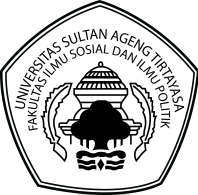 FORMULIR PENGAJUAN PERUBAHAN JUDUL SKRIPSIJudul Lama	: ........................................................................................................................................................................................................................................................................................................................................................................................................................................Judul Baru	: ........................................................................................................................................................................................................................................................................................................................................................................................................................................Alasan Pergantian Judul	: ................................................................................................................................................................................................................................................................................................................................................................................................................Serang, Mahasiswa,NIM.Mengetahui,Dosen Pembimbing 1NIP.Dosen Pembimbing 2NIP.